CONTOH FORMAT LAPORAN AKHIR KKNLAPORAN AKHIR KEGIATAN KKNUNIVERSITAS BALIKPAPANGELOMBANG VI-2019Tema	:	Kelurahan   	: Kecamatan 	: Kota     	: BalikpapanProvinsi     	: Kalimantan TimurDisusun Oleh: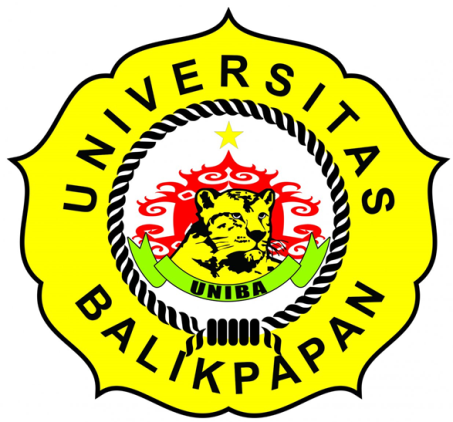 LEMBAGA PENELITIAN DAN PENGABDIAN KEPADA MASYARAKAT UNIVERSITAS BALIKPAPAN2019LEMBAR PENGESAHANPROPOSAL RENCANA KEGIATAN KKNUNIVERSITAS BALIKPAPANGELOMBANG VI-2019Tema 	:	Kelurahan   	: Kecamatan 	: Kota     	: BalikpapanProvinsi     	: Kalimantan TimurBalikpapan, ....................... 2019Mengetahui/Menyetujui,Dosen Pendamping Lapangan 	Ka.Mahasiswa KKNNama DPL                             	Nama Ka. Kel. KKN  NIK ……………………………	NPM………………….Mengetahui/Mengesahkan,Ka. LPPM UNIBAMerry K. Sipahutar, Ph.D.NIK. 011 006 033KATA PENGANTAR.......................................................................................................................................................................................................................................................................................................................................................................................................................................................................................DAFTAR ISI.......................................................................................................................................................................................................................................................................................................................................................................................................................................................................................I.  PENDAHULUAN1.1. Latar Belakang.......latar belakang adanya kegiatan kkn ini apa yang mendasari.....sebutkan dan jelaskan.......1.2. Tujuan...tujuan adanya kegiatan kkn ini apa yang akan dicapai dimasyarakat...sebutkan dan jelaskan....1.3. Manfaat1.3.1. Untuk Mahasiswa1.2.3. dst1.3.2. Untuk Masyarakat / Stakeholders1.2.3. dst1.3.3. Untuk Universitas1.2.3. dstII.  PEMILIHAN LOKASI2.1. Alasan Pemilihan Lokasi.......Sebutkan dan Jelaskan...................2.2. Gambaran umum Lokasi (Demografi)......Jelaskan.....................2.3. Potensi-Potensi...............Sebutkan dan Jelaskan.......................2.4. Permasalahan Umum...............sebutkan dan jelaskan ......................III.  IDENTIFIKASI MASALAHTabel 1. Identifikasi MasalahP = Perangkat Desa/Dusun, M = Masyarakat, D = Dinas atau Instansi Vertikal /Stakeholders.DESKRIPSIKAN TABEL DI ATAS*IV.  PRIORITAS PEMILIHAN MASALAHTabel 2. Prioritas Pemilihan Masalah*  Uraikan  secara  rinci  mengapa  permasalahan  diprioritaskan  permasalahannya,  sehingga layak  diangkat sebagai program KKNDESKRIPSIKAN TABEL DI ATAS*V.  RENCANA PROGRAM DAN KEGIATANTabel 5. Rencana Program dan KegiatanCatatan:  KKN Tematik Prioritas 75% pada bidang utama, Bidang lainnya 25%DESKRIPSIKAN TABEL DI ATAS*Tabel. 5.2 Rencana Kerja Umum Kegiatan KKNVI. MATRIKS KEGIATAN KKNTabel 6. Matriks Kegiatan KKNDESKRIPSIKAN TABEL DI ATAS*VII.  REALISASI PROGRAM DAN KEGIATANTabel 7.1 Rencana Program dan KegiatanCatatan:  KKN Tematik Prioritas 75% pada bidang utama, Bidang lainnya 25%DESKRIPSIKAN TABEL DI ATAS*Tabel 6.2 Kegiatan HarianMinggu: (1,2,3,4,5) 	MengetahuiDosen Pembimbing Lapangan………………………………………VIII. KESIMPULAN DAN SARAN8.1 Kesimpulan8.2 SaranDAFTAR RUJUKANLAMPIRANDOKUMENTASI KEGIATAN KKNContoh Format Dokumentasi Kegiatan KKN*Disesuai dengan kegiatan yang dijalankan Contoh Absensi (Kehadiran Mahasiswa)Balikpapan, ....................... 2019Mengetahui/Menyetujui,Dosen Pendamping Lapangan 	Ka.Mahasiswa KKNDr. Moch. Alipatan, M.Pd                             Bayu  NIK 010 005 035                                            NPM………………….Mengetahui/Mengesahkan,Lurah …………..……………………………..NIP………………….Nama Mahasiswa | NPMNama Mahasiswa | NPMNo.PermasalahanLokasi (RT)Sumber (P/M/D)*1.2.3.4.5.6.7.8.9.10.11.12.13.14.15.16.dstNo.PermasalahanAlasan Pemilihan *1.2.3.4.5.6.7.8.9.10.11.12.13.14.15.16.DstNo.BidangProgramKegiatanSumber Dana1.2.3.4.5.6.7.8.9.10.11.12.13.14.15.16.dstNoKegiatanHasil Yang DiharapkanHasil Yang DiharapkanNama Pendamping dari Desa/KelNama Maha siswa penanggung-jawabAgustus 2019 (Minggu ke-)Agustus 2019 (Minggu ke-)Agustus 2019 (Minggu ke-)Agustus 2019 (Minggu ke-)Agustus 2019 (Minggu ke-)Agustus 2019 (Minggu ke-)NoKegiatanHasil Yang DiharapkanHasil Yang DiharapkanNama Pendamping dari Desa/KelNama Maha siswa penanggung-jawab12345NO.ITEM KEGIATANAgustus 2019 (Minggu ke-)Agustus 2019 (Minggu ke-)Agustus 2019 (Minggu ke-)Agustus 2019 (Minggu ke-)NO.ITEM KEGIATAN1234Identifikasi MasalahIdentifikasi Masalah1.2.3.4.5.dstAnalisis Potensi (Rencana Program Kerja)Analisis Potensi (Rencana Program Kerja)1.2.3.4.dstAction (Pelaksanaan Program Kerja)Action (Pelaksanaan Program Kerja)1.2.3.4.5.dstLaporan AkhirLaporan Akhir1.2.3.4.dstNo.BidangProgramKegiatanSumber Dana1.2.3.4.5.6.7.8.9.10.11.12.13.14.15.16.dstNoHari/TanggalKegiatanHasilTindak Lanjut1234567Nama KegiatanDokumentasi (Foto)Penyerahan Mahasiswa KKN ke Pihak Kelurahan Oleh DPL (31 Januari 2019)FOTOKegiatan HarianFOTOKegiatan Pelaksanaan KKN FOTOKegiatan SosialisasiFOTOKegiatan PelatihanFOTOKegiatan PendampinganFOTOPenarikan Mahasiswa dari Kelurahan Oleh DPLFOTONama MahasiswaNPMFebruari 2019Februari 2019Februari 2019Februari 2019Februari 2019Nama MahasiswaNPM123s/d28